Université Côte d’AzurAcadémie d’Excellence « Réseaux, Information et Société numérique »Programme de mobilité doctorale internationale « DocWalker 2024 »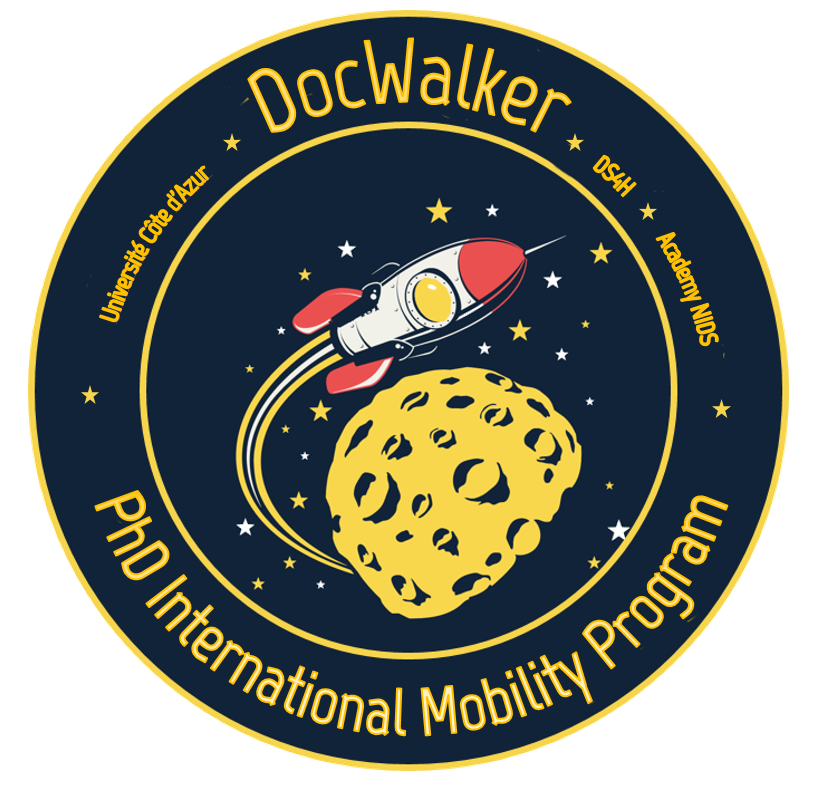 Septembre 2023Fiche descriptive du projetRésumé de l’avancée des travaux depuis le démarrage de la thèseUne page maximumRésumez les motivations du sujet de thèse, le positionnement par rapport à l’état de l’art et les travaux effectués depuis le début de la thèse.Apport attendu du séjour doctoral international 20 lignes maximumPrécisez dans quelles mesures le séjour doctoral va favoriser l’avancée de la thèse du doctorant. Indiquez l’impact scientifique après le séjour doctoral. Quelles perspectives professionnelles pour le doctorant peuvent s’ouvrir après le séjour ? Quel impact collaboratif à court et moyen terme pour le laboratoire ou Centre de recherche UniCA ?Éléments d’excellence scientifique du laboratoire d’accueil à l’étranger 10 lignes maximumHistorique de collaboration avec le laboratoire d’accueil à l’étranger10 lignes maximumPrécisez si ce séjour s’inscrit dans le cadre d’une collaboration existante (éventuellement lister les publications récentes communes). Existe-t-il un accord de collaboration avec UniCA ou le laboratoire ?  Position par rapport à l’Initiative d'Excellence d’UniCA et autres projetsCe projet s’inscrit-il dans un projet financé par l’Initiative d'Excellence d’UniCA ou tout autre projet financé par ailleurs ?Détail du financement demandéSignature du doctorant (obligatoire) 	                                Signature du directeur de thèse (obligatoire)Visa du Directeur d'unité (souhaitable avant la date de soumission) Description de la thèse de doctoratDescription de la thèse de doctoratNom du doctorantNom du ou des directeurs de thèse (préciser si cotutelle)Laboratoire ou Centre de recherche UniCA de rattachement du doctorantOrganisme employant le doctorantDate de démarrage de la thèseSujet de thèseÉcole Doctorale impliquéeMobilité doctoraleMobilité doctoraleLaboratoire et Université étrangère d’accueilNom et coordonnées du contact au sein du laboratoire à l’étrangerDate de démarrage envisagée pour le séjour à l’étrangerDurée envisagée pour le séjour (entre 1 et 3 mois)Sujet de recherche lors du séjour doctoralFinancement demandé  Voyage               Hébergement              RepasCo-financement Oui         NonBudget estiméDescriptionCoûtTransport€Logement€Alimentation€Autre€Total estimé€Co-financement-€Total demandé€